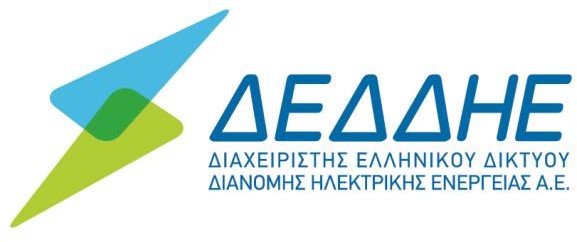 Εγχειρίδιο Μετρητών & ΜετρήσεωνΣελίδα 7Έκδοση 1ΔΙΑΧΕΙΡΙΣΤΗΣ ΕΛΛΗΝΙΚΟΥ ΔΙΚΤΥΟΥ ΔΙΑΝΟΜΗΣ ΗΛΕΚΤΡΙΚΗΣ ΕΝΕΡΓΕΙΑΣ Α.Ε.ΠΙΝΑΚΑΣ 1: ΒΑΣΙΚΕΣ ΑΠΑΙΤΗΣΕΙΣ ΜΕΤΡΗΤΙΚΟΥ ΕΞΟΠΛΙΣΜΟΥΠΙΝΑΚΑΣ 1: ΒΑΣΙΚΕΣ ΑΠΑΙΤΗΣΕΙΣ ΜΕΤΡΗΤΙΚΟΥ ΕΞΟΠΛΙΣΜΟΥΠΙΝΑΚΑΣ 1: ΒΑΣΙΚΕΣ ΑΠΑΙΤΗΣΕΙΣ ΜΕΤΡΗΤΙΚΟΥ ΕΞΟΠΛΙΣΜΟΥΠΙΝΑΚΑΣ 1: ΒΑΣΙΚΕΣ ΑΠΑΙΤΗΣΕΙΣ ΜΕΤΡΗΤΙΚΟΥ ΕΞΟΠΛΙΣΜΟΥΠΙΝΑΚΑΣ 1: ΒΑΣΙΚΕΣ ΑΠΑΙΤΗΣΕΙΣ ΜΕΤΡΗΤΙΚΟΥ ΕΞΟΠΛΙΣΜΟΥΠΙΝΑΚΑΣ 1: ΒΑΣΙΚΕΣ ΑΠΑΙΤΗΣΕΙΣ ΜΕΤΡΗΤΙΚΟΥ ΕΞΟΠΛΙΣΜΟΥΠΙΝΑΚΑΣ 1: ΒΑΣΙΚΕΣ ΑΠΑΙΤΗΣΕΙΣ ΜΕΤΡΗΤΙΚΟΥ ΕΞΟΠΛΙΣΜΟΥΠΙΝΑΚΑΣ 1: ΒΑΣΙΚΕΣ ΑΠΑΙΤΗΣΕΙΣ ΜΕΤΡΗΤΙΚΟΥ ΕΞΟΠΛΙΣΜΟΥΕπίπεδο ΤάσηςΠαροχήΣυνδεσμολογία (Στοιχεία / Αγωγοί)Ισχύς[kVA]ΣύνδεσηΑκρίβεια ΜετρητήΑκρίβεια ΜετασχηματιστώνΣυχνότητα καταμέ- τρησηςΧ.Τ.Νο 031/28ΑπευθείαςΗλεκτρομηχανικοί μετρητές:Ενεργός Ενέργεια: Κλάση Α - 32/2014/EU (MID)Ηλεκτρονικοί μετρητές:Ενεργός Ενέργεια: Κλάση Β - 32/2014/EU (MID)-Χ.Τ.Νο 051/212ΑπευθείαςΗλεκτρομηχανικοί μετρητές:Ενεργός Ενέργεια: Κλάση Α - 32/2014/EU (MID)Ηλεκτρονικοί μετρητές:Ενεργός Ενέργεια: Κλάση Β - 32/2014/EU (MID)-Χ.Τ.Νο 13/415ΑπευθείαςΗλεκτρομηχανικοί μετρητές:Ενεργός Ενέργεια: Κλάση Α - 32/2014/EU (MID)Ηλεκτρονικοί μετρητές:Ενεργός Ενέργεια: Κλάση Β - 32/2014/EU (MID)Άεργος Ενέργεια: Κλάση 2 - EN/IEC 62053-23-Χ.Τ.Νο 23/425ΑπευθείαςΗλεκτρομηχανικοί μετρητές:Ενεργός Ενέργεια: Κλάση Α - 32/2014/EU (MID)Ηλεκτρονικοί μετρητές:Ενεργός Ενέργεια: Κλάση Β - 32/2014/EU (MID)Άεργος Ενέργεια: Κλάση 2 - EN/IEC 62053-23-Χ.Τ.Νο 33/435ΑπευθείαςΗλεκτρομηχανικοί μετρητές:Ενεργός Ενέργεια: Κλάση Α - 32/2014/EU (MID)Ηλεκτρονικοί μετρητές:Ενεργός Ενέργεια: Κλάση Β - 32/2014/EU (MID)Άεργος Ενέργεια: Κλάση 2 - EN/IEC 62053-23-ΜηνιαίαΠΙΝΑΚΑΣ 1: ΒΑΣΙΚΕΣ ΑΠΑΙΤΗΣΕΙΣ ΜΕΤΡΗΤΙΚΟΥ ΕΞΟΠΛΙΣΜΟΥ (συνέχεια)ΠΙΝΑΚΑΣ 1: ΒΑΣΙΚΕΣ ΑΠΑΙΤΗΣΕΙΣ ΜΕΤΡΗΤΙΚΟΥ ΕΞΟΠΛΙΣΜΟΥ (συνέχεια)ΠΙΝΑΚΑΣ 1: ΒΑΣΙΚΕΣ ΑΠΑΙΤΗΣΕΙΣ ΜΕΤΡΗΤΙΚΟΥ ΕΞΟΠΛΙΣΜΟΥ (συνέχεια)ΠΙΝΑΚΑΣ 1: ΒΑΣΙΚΕΣ ΑΠΑΙΤΗΣΕΙΣ ΜΕΤΡΗΤΙΚΟΥ ΕΞΟΠΛΙΣΜΟΥ (συνέχεια)ΠΙΝΑΚΑΣ 1: ΒΑΣΙΚΕΣ ΑΠΑΙΤΗΣΕΙΣ ΜΕΤΡΗΤΙΚΟΥ ΕΞΟΠΛΙΣΜΟΥ (συνέχεια)ΠΙΝΑΚΑΣ 1: ΒΑΣΙΚΕΣ ΑΠΑΙΤΗΣΕΙΣ ΜΕΤΡΗΤΙΚΟΥ ΕΞΟΠΛΙΣΜΟΥ (συνέχεια)ΠΙΝΑΚΑΣ 1: ΒΑΣΙΚΕΣ ΑΠΑΙΤΗΣΕΙΣ ΜΕΤΡΗΤΙΚΟΥ ΕΞΟΠΛΙΣΜΟΥ (συνέχεια)ΠΙΝΑΚΑΣ 1: ΒΑΣΙΚΕΣ ΑΠΑΙΤΗΣΕΙΣ ΜΕΤΡΗΤΙΚΟΥ ΕΞΟΠΛΙΣΜΟΥ (συνέχεια)Επίπεδο ΤάσηςΠαροχήΣυνδεσμολογία (Στοιχεία / Αγωγοί)Ισχύς[kVA]ΣύνδεσηΑκρίβεια ΜετρητήΑκρίβεια ΜετασχηματιστώνΣυχνότητα καταμέ- τρησηςΧ.Τ.Νο 43/455ΑπευθείαςΗλεκτρομηχανικοί μετρητές:Ενεργός Ενέργεια: Κλάση Α - 32/2014/EU (MID)Ηλεκτρονικοί μετρητές:Ενεργός Ενέργεια: Κλάση Β - 32/2014/EU (MID)Άεργος Ενέργεια: Κλάση 2 - EN/IEC 62053-23-ΜηνιαίαΧ.Τ.Νο 53/485Μέσω Μετασχηματι- στών ΈντασηςΗλεκτρονικοί μετρητές:Ενεργός Ενέργεια: Κλάση Β - 32/2014/EU (MID)Άεργος Ενέργεια: Κλάση 2 - EN/IEC 62053-230,5S - EN/IEC61869-2ΜηνιαίαΧ.Τ.Νο 63/4135Μέσω Μετασχηματι- στών ΈντασηςΗλεκτρονικοί μετρητές:Ενεργός Ενέργεια: Κλάση Β - 32/2014/EU (MID)Άεργος Ενέργεια: Κλάση 2 - EN/IEC 62053-230,5S - EN/IEC61869-2ΜηνιαίαΧ.Τ.Νο 73/4250Μέσω Μετασχηματι- στών ΈντασηςΗλεκτρονικοί μετρητές:Ενεργός Ενέργεια: Κλάση Β - 32/2014/EU (MID)Άεργος Ενέργεια: Κλάση 2 - EN/IEC 62053-230,5S - EN/IEC61869-2ΜηνιαίαΜ.Τ.ΜΤ2/3 ή 3/4>135Μέσω Μετασχηματι- στών Τάσης και ΈντασηςΗλεκτρονικοί μετρητές:Ενεργός Ενέργεια: Κλάση 1 - EN/IEC 62053-21Άεργος Ενέργεια: Κλάση 2 - EN/IEC 62053-23Μ/Σ Έντασης:0,5S- EN/IEC61869-2Μ/Σ Τάσης:0,5 - EN/IEC61869-3ΜηνιαίαΠΙΝΑΚΑΣ 1: ΒΑΣΙΚΕΣ ΑΠΑΙΤΗΣΕΙΣ ΜΕΤΡΗΤΙΚΟΥ ΕΞΟΠΛΙΣΜΟΥ (συνέχεια)ΠΙΝΑΚΑΣ 1: ΒΑΣΙΚΕΣ ΑΠΑΙΤΗΣΕΙΣ ΜΕΤΡΗΤΙΚΟΥ ΕΞΟΠΛΙΣΜΟΥ (συνέχεια)ΠΙΝΑΚΑΣ 1: ΒΑΣΙΚΕΣ ΑΠΑΙΤΗΣΕΙΣ ΜΕΤΡΗΤΙΚΟΥ ΕΞΟΠΛΙΣΜΟΥ (συνέχεια)ΠΙΝΑΚΑΣ 1: ΒΑΣΙΚΕΣ ΑΠΑΙΤΗΣΕΙΣ ΜΕΤΡΗΤΙΚΟΥ ΕΞΟΠΛΙΣΜΟΥ (συνέχεια)ΠΙΝΑΚΑΣ 1: ΒΑΣΙΚΕΣ ΑΠΑΙΤΗΣΕΙΣ ΜΕΤΡΗΤΙΚΟΥ ΕΞΟΠΛΙΣΜΟΥ (συνέχεια)ΠΙΝΑΚΑΣ 1: ΒΑΣΙΚΕΣ ΑΠΑΙΤΗΣΕΙΣ ΜΕΤΡΗΤΙΚΟΥ ΕΞΟΠΛΙΣΜΟΥ (συνέχεια)ΠΙΝΑΚΑΣ 1: ΒΑΣΙΚΕΣ ΑΠΑΙΤΗΣΕΙΣ ΜΕΤΡΗΤΙΚΟΥ ΕΞΟΠΛΙΣΜΟΥ (συνέχεια)ΠΙΝΑΚΑΣ 1: ΒΑΣΙΚΕΣ ΑΠΑΙΤΗΣΕΙΣ ΜΕΤΡΗΤΙΚΟΥ ΕΞΟΠΛΙΣΜΟΥ (συνέχεια)Επίπεδο ΤάσηςΠαροχήΣυνδεσμολογία (Στοιχεία / Αγωγοί)Ισχύς[kVA]ΣύνδεσηΑκρίβεια ΜετρητήΑκρίβεια ΜετασχηματιστώνΣυχνότητα καταμέ- τρησηςΣΥΜΒΑΤΙΚΟΙ ΘΕΡΜΙΚΟΙ ΣΤΑΘΜΟΙ ΚΑΙ ΑΠΕ ΝΕΩΝ ΤΕΧΝΟΛΟΓΙΩΝΜΤ και ΧΤ3/4Μέσω Μετασχηματι- στών Τάσης και ΈντασηςΗλεκτρονικοί μετρητές: Ενεργός Ενέργεια: Κλάση 0,2S - EN/IEC 62053-22Άεργος Ενέργεια: Κλάση 21.IΣΧΕΙΣ ΣΥΝΔΕΣΗΣ <10ΜVAΜ/Σ Έντασης:0,5S- EN/IEC61869-2Μ/Σ Τάσης:0,5 - EN/IEC61869-3Μηνιαία1.IΣΧΕΙΣ ΣΥΝΔΕΣΗΣ <10ΜVAΜ/Σ Έντασης:0,5S- EN/IEC61869-2Μ/Σ Τάσης:0,5 - EN/IEC61869-3ΣΥΜΒΑΤΙΚΟΙ ΘΕΡΜΙΚΟΙ ΣΤΑΘΜΟΙ, ΚΑΤΑΝΕΜΟΜΕ- ΝΟΙ ΑΠΕ ΚΑΙ ΜΕΤΡΗΤΕΣ ΦΟΡΤΙΟΥΥΤ3/4Μέσω Μετασχηματι- στών Τάσης και ΈντασηςΗλεκτρονικοί μετρητές: Ενεργός Ενέργεια: Κλάση 0,2S - EN/IEC 62053-22Άεργος Ενέργεια: Κλάση 0,5ΙΣΧΕΙΣ ΣΥΝΔΕΣΗΣ >10MVA και<50MVAΜ/Σ Έντασης:0,2S- EN/IEC61869-2Μ/Σ Τάσης:0,5 - EN/IEC61869-3ΙΣΧΕΙΣ ΣΥΝΔΕΣΗΣ >50MVAΜ/Σ Έντασης:0,2S- EN/IEC61869-2Μ/Σ Τάσης:0,2 - EN/IEC61869-3Μηνιαία4. Η ονομαστική ένταση του δευτερεύοντος τυλίγματος των Μ/Σ έντασης στους θερμικούς Σταθμούς και στους Κατανεμόμενους Σταθμούς ΑΠΕ που συνδέονται στην ΥΤ είναι 1Α.